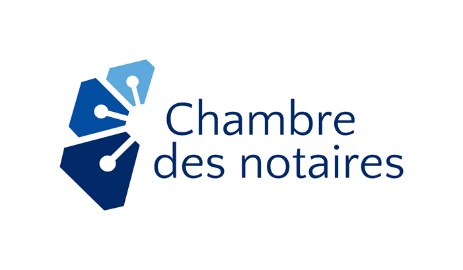 DEMANDE DE RECONNAISSANCE D’UN DIPLÔMEOU D’UNE FORMATION EN VUE DEL’EXERCICE DE LA PROFESSION DE NOTAIRE AU QUÉBECFormulaire de demandeDIRECTIVESVous pouvez soit :remplir le formulaire électroniquement; l’imprimer et le signer devant un officier habile à recevoir votre déclaration sous serment (signature manuscrite);nous faire parvenir le formulaire rempli et signé avec les documents listés au point 2.Dans tous les cas, le présent document doit être rempli en entier et avec précision. Toute omission ou inexactitude dans vos réponses ou tout document manquant ou non conforme retardera le traitement de votre dossier.Vous devez joindre au présent formulaire les documents originaux suivants :une photographie récente de format 10 cm sur 15 cm (4’’ X 6’’);votre acte de naissance (si non disponible, un extrait du registre de l’état civil ou une preuve de citoyenneté canadienne est acceptée);tous les relevés de notes universitaires;la preuve d’obtention de tout diplôme;une description de vos expériences de travail dans le domaine juridique ou connexe, incluant les stages (Tableau 1);le formulaire Autorisation – Modalités de paiement dûment rempli, signé et accompagné, le cas échéant, d’un mandat-poste ou traite bancaire au montant de 919,80 $;l'Évaluation comparative des études effectuées hors du Québec délivrée par le ministère de l'Immigration, de la Francisation et de l’Intégration (facultatif);tout autre document jugé pertinent.Si l’espace prévu pour quelque réponse est insuffisant, utilisez une feuille séparée que vous annexerez au présent formulaire.En vertu de l’article 7, al. 2 du Règlement sur les normes d’équivalence de diplôme et de la formation aux fins de la délivrance d’un permis de la Chambre des notaires du Québec, les documents transmis à l’appui de la demande de reconnaissance d’un diplôme ou d’une formation en vue de l’exercice de la profession de notaire au Québec qui sont rédigés dans une autre langue que le français ou l’anglais doivent être accompagnés de leur traduction en français, attestée par une déclaration sous serment par un traducteur agréé ou, s’il n’est pas du Québec, reconnu par les autorités de sa province ou de son pays.Pour déposer votre demande officielle, vous pouvez prendre rendez-vous avec la juriste de la formation préadmission en composant le 514 879-1793 ou 1 800 263-1793, poste 5788, ou encore expédier vos documents à l’adresse suivante :CHAMBRE DES NOTAIRES DU QUÉBEC101-2045, rue StanleyMontréal (Québec)  H3A 2V4 RENSEIGNEMENTS PERSONNELSAUTOBIOGRAPHIE1. Résumez vos expériences de vie et de travail – 30 lignes maximumOBJECTIFS DE CARRIÈRE ET DE FORMATION2. Décrivez ci-dessous vos objectifs de carrière – 20 lignes maximumFORMATION UNIVERSITAIRE3. Veuillez décrire tout diplôme universitaire en droit dont vous êtes détenteur 4. Veuillez indiquer tout autre diplôme pertinent obtenu :5. 	Avez-vous déjà suivi des cours universitaires portant spécifiquement sur le droit québécois ? oui 		 nonSi oui :Titre du cours :      	Université :      Titre du cours :      	Université :      Titre du cours :      	Université :      Titre du cours :      	Université :      Titre du cours :      	Université :      Relativement à ces cours, vous devez annexer un relevé de notes officiel original.ACQUIS EXPÉRIENTIELS6.	Énumérez ci-dessous toutes vos expériences de travail dans le domaine juridique ou connexe (incluant les stages) effectuées après l’obtention de votre diplôme en droit.Employeur/organisme/bureau :      Poste occupé :      Date de début (jj/mm/année) : 	Date de fin (jj/mm/année) : Employeur/organisme/bureau :      Poste occupé :      Date de début (jj/mm/année) : 	Date de fin (jj/mm/année) : Employeur/organisme/bureau :      	Poste occupé :      Date de début (jj/mm/année) : 	Date de fin (jj/mm/année) :Employeur/organisme/bureau :      	Poste occupé :      Date de début (jj/mm/année) : 	Date de fin (jj/mm/année) :e)	Employeur/organisme/bureau :      	Poste occupé :      Date de début (jj/mm/année) : 	Date de fin (jj/mm/année) : f)	Employeur/organisme/bureau :      	Poste occupé :      Date de début (jj/mm/année) : 	Date de fin (jj/mm/année) : g)	Employeur/organisme/bureau :      Poste occupé :      Date de début (jj/mm/année) : Date de fin (jj/mm/année) : Pour chacune des activités énumérées à la question 6, vous devez annexer un document décrivant la nature, la durée des expériences et le cas échéant, une description détaillée des tâches effectuées.  – Voir Tableau 17.	Déclaration sous serment(IMPORTANT : pour que l’attestation soit conforme, votre signature doit se faire devant l’autorité compétente.)	Je soussigné(e), _____________________________________ (prénom, nom), déclare sous serment ce qui suit :	Je comprends qu’une fausse déclaration ou l’abstention de répondre à l’une des questions du présent formulaire occasionnera le retard, voire le rejet, de ma demande.	De plus, je consens à ce que les représentants de la Chambre des notaires du Québec vérifient et obtiennent, en complément des informations fournies au présent formulaire, les renseignements ou documents détenus par toute autorité concernée (organisme public, ordre professionnel, corps policier, tribunal, individu ou institution bancaire), et ce, au Canada ou ailleurs. 	Enfin, je comprends que la délivrance par la Chambre des notaires du Québec d’une équivalence de diplôme ou de formation en ma faveur ne constitue en rien une reconnaissance de mon droit à l’exercice de la profession de notaire au Québec.  À ce titre je demeure, à l’instar de tout autre candidat, soumis(e) aux conditions d’admission générales de cet ordre professionnel, notamment en ce qui concerne les exigences de l’article 12 de la Loi sur le notariat.EN FOI DE QUOI JE SIGNE à                                                          , le         Assermenté ou déclaré solennellement devant moi  à                                                          , le 	                              (Signature et code d’un notaire, avocat, commissaire à l’assermentation ou toute autre personne habile à recevoir le serment.)  Tableau 1DESCRIPTION DES ACQUIS EXPÉRIENTIELS (DROIT OU DOMAINE CONNEXE)Tableau 1DESCRIPTION DES ACQUIS EXPÉRIENTIELS (DROIT OU DOMAINE CONNEXE)Nom :     Prénom :     Date de naissance : (jour/mois/année)    Sexe : 		  F 		  HAdresse de résidence : (numéro, rue, numéro d’appartement, ville, province ou état, pays, code postal)Téléphone :      Courriel :      Titre du diplôme :     Université :     Date de début des études (jj/mm/année) : Date de fin des études (jj/mm/année) : Date d’obtention du diplôme (jj/mm/année) : Durée officielle du programme d’études :      Langue d’enseignement :      Titre du diplôme :     Université :      Date de début des études (jj/mm/année) : Date de fin des études (jj/mm/année) : Date d’obtention du diplôme (jj/mm/année) : Durée officielle du programme d’études :     Langue d’enseignement :      Titre du diplôme :      Université :      Date de début des études (jj/mm/année): Date de fin des études (jj/mm/année): Date d’obtention du diplôme (jj/mm/année) : Durée officielle du programme d’études :      Langue d’enseignement :      Titre du diplôme :      Université :      Date de début des études (jj/mm/année) : Date de fin des études (jj/mm/année): Date d’obtention du diplôme (jj/mm/année): Durée officielle du programme d’études :      Langue d’enseignement :      Titre du diplôme :      Université :      Date de début des études (jj/mm/année) : Date de fin des études (jj/mm/année): Date d’obtention du diplôme(jj/mm/année) : Durée officielle du programme d’études :      Langue d’enseignement :      Titre du diplôme :      Université :      Date de début des études (jj/mm/année) : Date de fin des études(jj/mm/année) : Date d’obtention du diplôme (jj/mm/année): Durée officielle du programme d’études :      Langue d’enseignement :      Date de début et date de fin (jj/mm/année)Temps plein ou temps partiel(heures/semaine)LieuPoste occupé(emploi, stage)Description détaillée des apprentissages réalisés ou des tâches effectuéesPièce justificative jointeDate de début et date de fin (jj/mm/année)Temps plein ou temps partiel (heures/semaine)LieuPoste occupé(emploi, stage)Description détaillée des apprentissages réalisés ou des tâches effectuéesPièce justificative jointe